Dossier de candidatureAppel à Projets Solidarité Internationale post-covidTerritoires Citoyens et Solidaires pour une plus grande résilience face aux inégalités sociales et au dérèglement climatiqueAvant de remplir le dossier de candidature, retrouvez le règlement de l’appel à projets sur le site Internet de la https://www.centre-valdeloire.fr/appels-projet/appel-projets-solidarite-internationale-post-covid-resilience-inegalites-sociales-et Veillez au respect des conditions et modalités de participation énoncées dans ce règlement.Votre dossier de candidature est composé des éléments suivants :Dossier de candidature dûment complété, daté et signé,Budget prévisionnel du projet : dépenses et ressources (Annexe 1-a)Contributions valorisées (Annexe 1-b)Pièces à joindre :Documents attestant des partenariats (convention de partenariat avec le(s) partenaire(s), lettres d’intention des partenaires associés …),Statuts et K-Bis de la structure,Liste des membres du bureau,Dernier rapport moral et financier de l’association,Relevé d’identité bancaire,Devis pour les plus importants postes de dépenses ou explication du calcul,Attestation de mise à jour des informations sur votre structure dans l’annuaire de Centraider.1 - Identification du porteur de projet (ou chef de file)1.1 – Fiche d’identité du porteur de projetLa structure :  a son siège en région Centre Val de Loire est une branche régionale active d’une structure nationale1.2 - Présentation du porteur de projetPrésentation des activités de la structure (objet social, activités, évolutions récentes)Présentation des capacités opérationnelles de la structure (compétences spécifiques et expériences préalables, ressources humaines)2 – Identification des structures partenairesLes structures partenaires sont les structures françaises et étrangères impliquées dans la mise en œuvre du projet (hors co-financement). 1er critère de l’AAP – Projet pluri-acteursN°1N°2 N°3  Tableau à dupliquer en fonction du nombre de partenaires.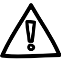  Joindre la lettre d’intention ou la copie de la convention de partenariat établie entre les partenaires au dossier.3 - Description du projet3.1 – Présentation du projetIntitulé : 	Date prévisionnelle : du 	au 	Indiquer le pays d’intervention : 	Lien vers le site du Ministère des affaires EtrangèresDécrivez le contexte général dans lequel s’inscrit votre projet et quelle situation vise-t-il à faire évoluer Descriptif sommaire du projet et des actions mises en oeuvreThème du projet Agriculture et alimentation, Santé, Gestion des déchets, eau et assainissement, Biodiversité, Mobilité verte, Economie circulaire, Nouvelles Technologies d’Information et de Communication, Mitigation des effets de la crise sanitaire sur les femmes/filles et migrants,Comment le projet contribue-t-il aux enjeux ciblés par l’AAP ?En termes d’approche citoyenne (information, responsabilisation, sensibilisation, gouvernance),En termes de transition écologique (gestion des déchets, valorisation et recyclage, utilisation d'une énergie ayant le moins d’impact sur l'environnement …) et de protection de la biodiversité,Concernant le renforcement de la résilience des populations, en particulier en matière de gestion des risques et de prévention des pandémies,3.2 – Présentation techniqueDécrivez le contexte général dans lequel s’inscrit le projet : lien avec la politique locale et nationale du pays d’intervention et les besoins des populations (2ème critère de l’AAP – Cohérence avec la politique locale et nationale du pays d’intervention)Précisez les modalités mises en œuvre pour la durabilité du projet (3ème critère de l’AAP – pérennité de l’action)Précisez les mesures de lutte contre toute forme de discrimination dont l’égalité femmes-hommes (4ème critère de l’AAP – Non-discrimination et égalité femmes-hommes)Précisez la méthode de gouvernance du projet entre les partenaires associés (1er critère de l’AAP – Projet pluri-acteurs)Précisez la participation des instances citoyennes dans le projet (5ème critère de l’AAP – Gouvernance citoyenne)Décrivez les actions de promotion et de visibilité du projet ainsi que le public ciblé (7ème critère de l’AAP – visibilité et communication)Avez-vous mesuré les risques sanitaires et sécuritaires pour la mise en œuvre du projet ? Expliquez les solutions imaginées pour palier aux conséquences possibles de la pandémie dans les mois à venir (déplacements restreints, etc ...) 4 –Description détaillée des actions et calendrier du projet5 – Suivi et évaluation du projetPrécisez les objectifs et les résultats escomptés du projetDétaillez la méthode utilisée pour le suivi des actions du projet (Amont, pendant et aval du projet – éléments pratiques pour la mise en œuvre du projet, méthode pour récolter les préoccupations des bénéficiaires)Précisez les modalités d’évaluation et d’étude de l’impact du projet sur le territoire partenaire (6ème critère de l’AAP – suivi-évaluation et impact sur le territoire)Quel ODD est ciblé principalement par votre projet ? Objectif 1. Éradication de la pauvreté Objectif 2. Lutte contre la faim Objectif 3. Accès à la santé Objectif 4. Accès à une éducation de qualité Objectif 5. Égalité entre les sexes Objectif 6. Accès à l'eau salubre et à l'assainissement Objectif 7. Recours aux énergies renouvelables Objectif 8. Accès à des emplois décents Objectif 9. Bâtir une infrastructure résiliente, promouvoir une industrialisation durable qui profite à tous et encourager l’innovation Objectif 10. Réduction des inégalités Objectif 11. Villes et communautés durables Objectif 12. Consommation et production responsables Objectif 13. Lutte contre les changements climatiques Objectif 14. Conserver et exploiter de manière durable les océans et les mers aux fins du développement durable Objectif 15. Vie terrestre Objectif 16. Justice et paix Objectif 17. Partenariats pour la réalisation des objectifsSite de l’ONU - ODD : http://www.un.org/sustainabledevelopment/fr/objectifs-de-developpement-durable/Public ciblé par le projet sur le territoire partenaireDétaillez les indicateurs propres au projet6 - Budget du projetCompléter et joindre au dossier les deux tableaux du Fichier Excel – Budget et contributions valorisées du projet – Annexe 1Annexe 1-a – Budget prévisionnel du projet : dépenses et ressourcesAnnexe 1-b – Contributions valorisées Le plan de financement du projet doit être équilibré : dépenses = ressources7 - Obligations et attestation du porteur de projetJe soussigné 	, en qualité du signataire et représentant légal (ou signataire avec délégation du représentant légal), sollicite une aide régionale destinée à la réalisation du projet d’un montant de : ------------- €J’atteste sur l’honneur : L’exactitude des renseignements de la demande d’aide et du plan de financement du projet ;Que, s’il s’agit d’un projet public, parapublic ou associatif, celui-ci a été approuvé par l’instance décisionnelle ;Que les dépenses mentionnées dans le plan de financement s’appuient sur des résultats de consultations d’entreprises, ou si le projet ne donne pas lieu à un marché public, sur des devis, factures proforma, compromis ou acte de vente ;(Ceux-ci doivent être suffisamment détaillés pour permettre au service instructeur d’identifier la nature des dépenses et définir la base subventionnable)La régularité de la situation fiscale et sociale ;Ne pas avoir sollicité d’autres ressources publiques et privées que celles présentées dans le présent dossier. Dans le cas contraire, informer le service instructeur de l’évolution du plan de financement initial ;Ne pas faire l’objet d’une procédure collective (ex : redressement, liquidation…) liée à des difficultés économiques, et ne pas être considéré comme une entreprise en difficulté au regard de la règlementation des aides d’Etat.En cas d’octroi de l’aide, je m’engage à :Fournir, sur simple demande du service instructeur, toutes les pièces non transmises lors de la demande d’aide et qui font l’objet d’une déclaration sur l’honneur.Me soumettre à tout contrôle technique, administratif, comptable et financier, et communiquer toutes pièces et informations en lien avec l’opération.Prendre connaissance et respecter les modalités d’information et de communication afférentes au dispositif régional.Le non-respect de ces obligations est susceptible de générer un reversement partiel ou total de l’aide régionale.Date 	Cachet et signatureMENTIONS LEGALES : Les informations recueillies font l’objet d’un traitement informatique destiné à instruire votre dossier de demande d’aide régionale.Conformément à la loi « Informatique et libertés » du 6 janvier 1978, vous bénéficiez d’un droit d’accès, de rectification touchant les informations qui vous concernent. Si vous souhaitez exercer ce droit et obtenir communication des informations vous concernant, veuillez-vous adresser au : Conseil Régional du Centre-Val du Loire - 9, rue Saint-Pierre Lentin – CS 94117 - 45041 Orléans Cedex 1 : intranet.crc@regioncentre.frVotre dossier doit être envoyé au plus tard Mardi 31 août 2021 par voie électronique à :cooperation-europe-internationale@centrevaldeloire.frNom de la structure(Raison sociale)Responsable juridiqueNom, prénomFonctionAdresse postaleTéléphoneE-MailStatut juridique Collectivité territoriale  Etablissement public Etablissement scolaire Association loi 1901 Autre structure à but non lucratif (précisez)Date de création de l’associationN° SIRETPersonne référente pour le projetNom, prénomFonctionAdresse postale(si différente du siège)TéléphoneE-MailNom de la structure(Raison sociale)Statut juridiqueAdresse complète(Antenne locale si le siège est hors région)Personne référenteNom, prénom, Fonctiontéléphone – E-MailNature de la collaborationPrécisez le rôle : expertise, formation, conseil, mise à disposition des salariés et de leurs locaux, ….Niveau d’engagementà ce stade Engagé      Premier contact pris        Non contactéNom de la structure(Raison sociale)Statut juridiqueAdresse complète(Antenne locale si le siège est hors région)Personne référenteNom, prénom, Fonctiontéléphone – E-MailNature de la collaborationPrécisez le rôle : expertise, formation, conseil, mise à disposition des salariés et de leurs locaux, ….Niveau d’engagementà ce stade Engagé      Premier contact pris        Non contactéNom de la structure(Raison sociale)Statut juridiqueAdresse complète(Antenne locale si le siège est hors région)Personne référenteNom, prénom, Fonctiontéléphone – E-MailNature de la collaborationPrécisez le rôle : expertise, formation, conseil, mise à disposition des salariés et de leurs locaux, ….Niveau d’engagementà ce stade Engagé      Premier contact pris        Non contactéN°ActivitésPériode de mise en œuvreLieuDescription détaillée des activitésStructure mettant en œuvre l’activitéMoyens de mise en œuvre (personnel et matériel)Objectif(s)1234567Catégories socio-professionnelles des bénéficiaires directsNombre total de personnes touchées directement par le projet (les personnes qui participeront directement au projet et bénéficieront ainsi de son existence)Total :Femmes :Hommes :Jeunes (moins de 30 ans) :Nombre total de personnes touchées indirectement par le projet (Les personnes qui ont potentiellement bénéficié du service ou de l’activité du projet ou dans la zone d'influence du projet)Indicateurs quantitatifsValeur cibleIndicateurs qualitatifsEléments attendus